YnHKGSLXkon 150/250V; 300/500V; 0,6/1 kV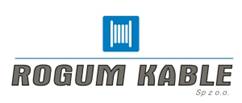 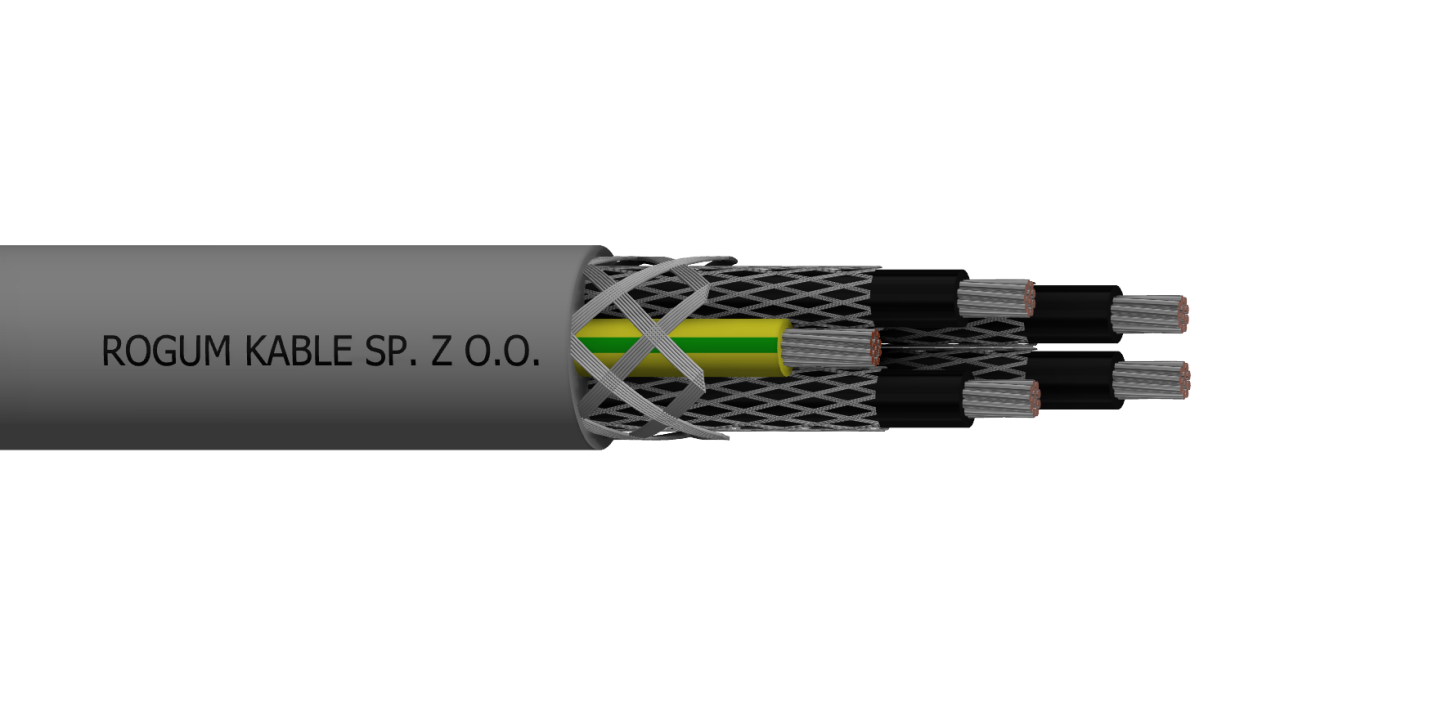 Górnicze kable sygnalizacyjne o izolacji polietylenowej, w powłoce PVC, nierozprzestrzeniające płomienia, na napięcia znamionowe 150/250V, 300/500V lub 0,6/1 kV. Kable wielożyłowe z ekranami indywidualnymi na żyłach i ekranem ogólnym.Górnicze kable sygnalizacyjne o izolacji polietylenowej, w powłoce PVC, nierozprzestrzeniające płomienia, na napięcia znamionowe 150/250V, 300/500V lub 0,6/1 kV. Kable wielożyłowe z ekranami indywidualnymi na żyłach i ekranem ogólnym. Zgodność z normamiZN-FKR-01:2018;  PN-EN 60332-1-2:2010/A1:2016-02 BUDOWA BUDOWAŻyły robocze, ochronne, pomocniczeMiedziane wielodrutowe,  ocynowane kl.5 wg PN-EN 60228:2007.Izolacja Usieciowana mieszanka poliolefinowa o właściwościach typu EI5 wg PN-EN 50363-5:2010.Ekran na żyłachIndywidualne ekrany na żyłach w postaci oplotu z drutów miedzianych ocynowanych  ø 0,20 o gęstości krycia min. 65%.Ośrodek kablaOśrodek kabla stanowią  izolowane i ekranowane żyły robocze oraz 1 żyła ochronna skręcone razem we wspólnej powłoce.Ekran ogólny na ośrodkuEkran ogólny na ośrodku izolowanych żył w postaci oplotu z ocynowanych drutów miedzianych ø 0,1 lub 0,2 (zależnie od liczby żył) o gęstości krycia min. 65%.PowłokaPolwinit oponowy TM 1 wg PN-EN 50363-4-1:2010 nierozprzestrzeniający płomienia  o indeksie tlenowym  minimum  29%Barwa powłokiSzara (150/250V lub 300/500V), żółta (0,6/1 kV)Identyfikacja żyłŻyły numerowane drukiem kominkowym; żyła żółto-zielona w warstwie zewnętrznej. CHARAKTERYSTYKA CHARAKTERYSTYKANapięcie znamionowe150/250V; 300/500V; 0,6/1 kVNapięcie probiercze1,5 kV; 2,5 kV; 3,5 kVZakres temperatur pracyod -40 oC do +70 oCMinimalna temperatura układania -5 °C Minimalny promień gięcia10 x D (D – średnica zewnętrzna kabla)Przykład oznaczenia kablaROGUM KABLE sp. z o.o.   YnHKGSLXkon  0,6/1 kV 4x1,5+1,5 mm2  ID:2081825  2019  1612 mbKabel górniczy (KG) sygnalizacyjny (S), z żyłami miedzianymi wielodrutowymi (L), o izolacji polietylenowej (X),  z ekranami w postaci oplotu z ocynowanych drutów miedzianych: indywidualnych na żyłach (H) oraz ekranem ogólnym  na ośrodku (kon), w powłoce PVC nierozprzestrzeniającej płomienia (Yn).Każdy przewód posiada czytelny i trwały nadruk powtarzający się cyklicznie, wydrukowany wzdłużnie na powłoce zewnętrznej zawierający w szczególności: nazwę producenta, typ kabla/przewodu, przekrój, ilość żył, napięcie znamionowe, identyfikator, rok produkcji oraz metraż dostarczanego odcinkaZASTOSOWANIEZASTOSOWANIEKable z indywidualnie ekranowanymi żyłami oraz kable z indywidualnie ekranowanymi żyłami  i ekranem ogólnym, przeznaczone są do pracy w elektroenergetycznych urządzeniach kontrolnych, zabezpieczających i sterowniczych w odkrywkowych, otworowych i podziemnych zakładach górniczych :-  w polach niemetanowych i metanowych w wyrobiskach zaliczanych do stopnia „a” ,  „b”  lub „c” niebezpieczeństwa wybuchu metanu, w wyrobiskach zaliczanych do klasy „ A” lub „ B”  zagrożenia wybuchem pyłu węglowego,-  w obwodach iskrobezpiecznych,-  w odkrywkowych, otworowych i podziemnych zakładach górniczych również poza strefami zagrożonymi wybuchemKable z indywidualnie ekranowanymi żyłami oraz kable z indywidualnie ekranowanymi żyłami  i ekranem ogólnym, przeznaczone są do pracy w elektroenergetycznych urządzeniach kontrolnych, zabezpieczających i sterowniczych w odkrywkowych, otworowych i podziemnych zakładach górniczych :-  w polach niemetanowych i metanowych w wyrobiskach zaliczanych do stopnia „a” ,  „b”  lub „c” niebezpieczeństwa wybuchu metanu, w wyrobiskach zaliczanych do klasy „ A” lub „ B”  zagrożenia wybuchem pyłu węglowego,-  w obwodach iskrobezpiecznych,-  w odkrywkowych, otworowych i podziemnych zakładach górniczych również poza strefami zagrożonymi wybuchemCERTYFIKAT I ATESTYCERTYFIKAT I ATESTYCERTYFIKAT I ATESTYCERTYFIKAT I ATESTYAtest EMAG (Sieć Badawacz Łukasiewicz- Instytut Technik Innowacyjnych EMAG).Atest EMAG (Sieć Badawacz Łukasiewicz- Instytut Technik Innowacyjnych EMAG).Atest EMAG (Sieć Badawacz Łukasiewicz- Instytut Technik Innowacyjnych EMAG).Atest EMAG (Sieć Badawacz Łukasiewicz- Instytut Technik Innowacyjnych EMAG).INFORMACJE DODATKOWEINFORMACJE DODATKOWEINFORMACJE DODATKOWEINFORMACJE DODATKOWENa życzenie klienta istnieje możliwość:zmiany barwy powłokiW sprawach dotyczących szczegółowych danych technicznych prosimy o kontakt z naszym Doradcą Technicznym: doradztwotechniczne@rogum.com.pl Na życzenie klienta istnieje możliwość:zmiany barwy powłokiW sprawach dotyczących szczegółowych danych technicznych prosimy o kontakt z naszym Doradcą Technicznym: doradztwotechniczne@rogum.com.pl Na życzenie klienta istnieje możliwość:zmiany barwy powłokiW sprawach dotyczących szczegółowych danych technicznych prosimy o kontakt z naszym Doradcą Technicznym: doradztwotechniczne@rogum.com.pl Na życzenie klienta istnieje możliwość:zmiany barwy powłokiW sprawach dotyczących szczegółowych danych technicznych prosimy o kontakt z naszym Doradcą Technicznym: doradztwotechniczne@rogum.com.pl NUMER KARTY81DATA  WYDANIA06-03-2020BUDOWABUDOWABUDOWABUDOWABUDOWABUDOWABUDOWABUDOWALiczba żył i przekrój znamionowyNajwiększa dopuszczalna średnica pojed. drutu150/250 V150/250 V300/500 V300/500 V0,6/1 kV0,6/1 kVLiczba żył i przekrój znamionowyNajwiększa dopuszczalna średnica pojed. drutuMax średnica zewnętrzna kablaOrientacyjna masa kablaMax średnica zewnętrzna kablaOrientacyjna  masa kablaMax  średnica zewnętrzna kablaOrientacyjna  masa kablan*mm2mmmmkg/kmmmkg/kmmmkg/km1x1+10,219,910710,312212,21362x1+10,2110,513211,015312,91703x1+10,2111,215711,718413,72074x1+10,2112,118212,721614,82526x1+10,2113,122513,827615,93201x1,5+1,50,2110,512710,914612,81672x1,5+1,50,2111,216511,718613,6207 3x1,5+1,50,2112,019812,522414,52564x1,5+1,50,2113,023013,626515,62976x1,5+1,50,2114,129014,732816,83681x2,5+2,50,2611,316311,817913,71892x2,5+2,50,2612,120912,623114,52413x2,5+2,50,2613,025513,528315,52954x2,5+2,50,2614,130214,733816,73576x2,5+2,50,2615,337816,042518,14491x4+40,3112,423012,825714,72612x4+40,3113,830714,233516,63423x4+40,3114,837615,341917,84224x4+40,3116,144016,751319,35166x4+40,3117,556518,267120,9692